Oleksiv IgorExperience:Position applied for: 3rd EngineerDate of birth: 19.05.1983 (age: 34)Citizenship: UkraineResidence permit in Ukraine: NoCountry of residence: UkraineCity of residence: OdessaPermanent address: Apt.37,27/1 Paustovskogo Str.,Odessa,UkraineContact Tel. No: +38 (048) 716-04-18 / +38 (095) 165-43-69E-Mail: Oleksivigor@ukr.netU.S. visa: NoE.U. visa: NoUkrainian biometric international passport: Not specifiedDate available from: 17.07.2014English knowledge: GoodMinimum salary: 3500 $ per monthPositionFrom / ToVessel nameVessel typeDWTMEBHPFlagShipownerCrewing3rd Engineer13.08.2013-29.06.2014Wehr HavelContainer Ship2570320930(MAN B&W 7L70MC)28456Marshall IslandsOSKAR WEHR KG (GmdY&Co),HamburgStaff centre3rd Engineer16.09.2012-10.02.2013Maersk DerinceContainer Ship5419341130kW (MAN B&W 9K90MC-C)55920GermanyOSKAR WEHR KG (GmdY&Co),HamburgStaff centre3rd Engineer21.11.2011-26.04.2012Maersk DerinceContainer Ship5419341130kW (MAN B&W 9K90MC-C)55920GermanyOSKAR WEHR KG (GmdY&Co),HamburgStaff centre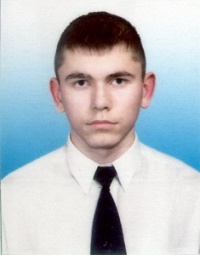 